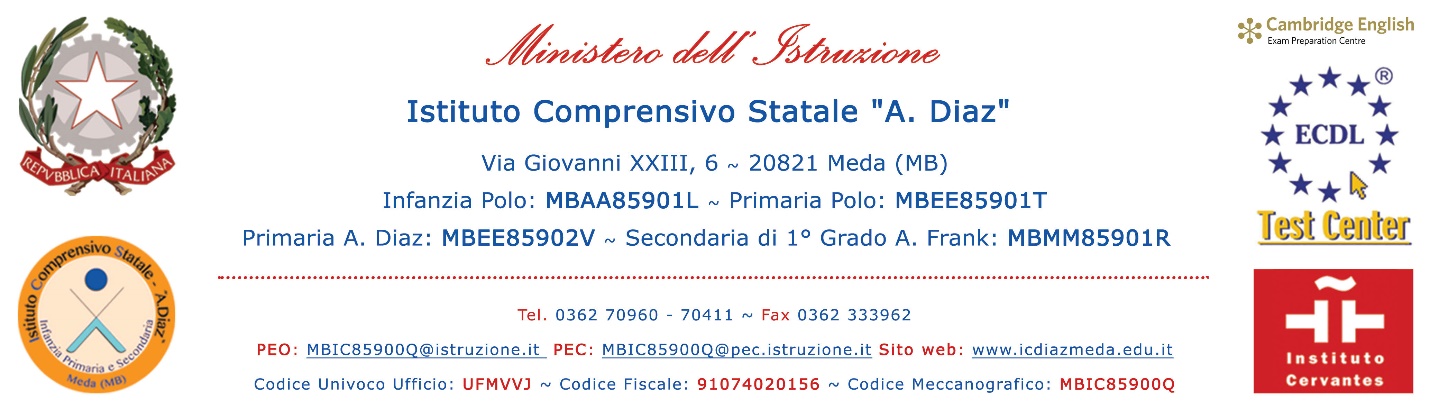 Il/La sottoscritto/a _______________________________________________________________ nato/a a _____________________________________________________ il __________________ residente in via ___________________________________________________ CAP __________ Comune ______________________________________________________________ prov.(___) documento di riconoscimento n. _____________________________________________________ rilasciato da __________________________________________________ il __________________DELEGAIl/La sottoscritto/a _______________________________________________________________ nato/a a _____________________________________________________ il __________________ residente in via ___________________________________________________ CAP __________ Comune _____________________________________________________________ prov.(___) documento di riconoscimento n. _____________________________________________________ rilasciato da ________________________________________________ il __________________ritirare personalmente la scheda di valutazione del PRIMO/SECONDO quadrimestre di:alunno/a ________________________________________________________________________ nato/a ____________________________ classe ______ sezione ______ plesso _______________Luogo e data, _____________________ - _____________________Firma del genitore (delegante): ______________________________________________________Firma del delegato: ______________________________________________________________÷÷÷÷÷÷÷÷÷÷÷÷÷÷÷÷÷÷÷÷÷÷÷÷÷÷÷÷÷÷÷÷÷÷÷÷÷÷÷÷÷÷÷÷÷÷÷÷÷÷÷÷÷÷÷÷÷÷÷÷÷÷E’ obbligatorio allegare alla presente delega la fotocopia del documento di identità del delegante (genitore) e del delegato in corso di validità.